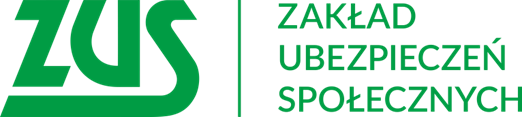 Skorzystaj z bezpłatnych szkoleń !!!Zakład Ubezpieczeń Społecznych  I Oddział w Łodzi zaprasza Państwa17 lipca 2019 r.do udziału w bezpłatnych szkoleniach:9:00	Zasady nabywania prawa i ustalenia wysokości emerytury z systemu zreformowanego10:30	E-akta- skracamy czas przechowywania akt pracowniczych12:00	Zapobieganie wypłacie nienależnych świadczeń- współpraca ZUS i płatników składek w zakresie kontroli zwolnień lekarskichSzkolenia odbędą się w I Oddziale ZUS w Łodzi przy ul. Zamenhofa 2, w sali konferencyjnej – 6 piętro, pok. 618.Ze względu na ograniczoną ilość miejsc prowadzone są zapisy na szkolenie, które przyjmowane są pod numerem telefonu: tel.  42 638 23 08 bądź pod adresem 
e-mail  szkolenia_lodz@zus.plNa szkolenie zapraszamy wszystkich chętnych zainteresowanych tematem.